СчиталкаНа высокой кочкеСтоит большая бочка.Пчёлы бочку стерегут,Мишке мёду не дают.Раз, два, три, четыре, пять.Я иду тебя искать.Закличка- Пчёлка, пчёлка,Золотая холка.Полети на лужок,Принеси нам медок!СкороговоркаТанцевала пчелаНа листочке боса.Застудила лапки.Дайте пчеле тапки.Пословица Пчела маленькая, да мёд её сладок.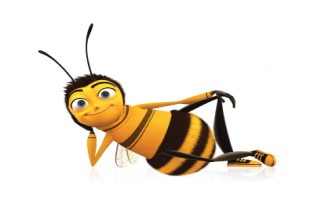 Приложение 3Занимательный материалдля детей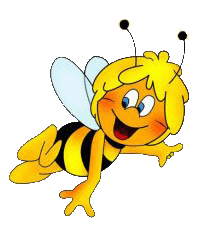 «Поиграй со мной»ЗагадкиДомовитая хозяйкаПолетает над лужайкой,Похлопочет над цветком – Он поделится медком.     Хоть они и жалят больно,Их работой мы довольны.Сок цветов душистый пьёт,Дарит нам и воск и мёд!Людям всем она мила,А зовут её…Чудо город-городок –          Шумных домиков рядок.         Целый год янтарный мёд         В бочках не кончается,         И всё лето весь народ         На цветках качается.     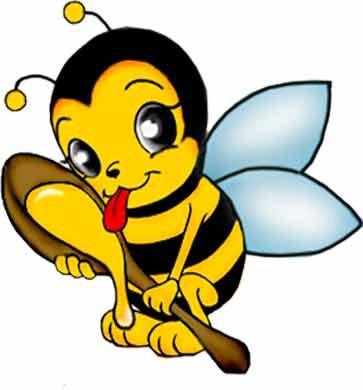 Прочитай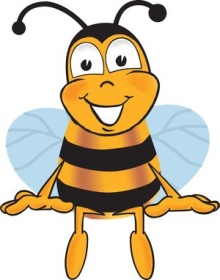 